Анализдетского дорожно-транспортноготравматизма  на территории обслуживания отдела ГИБДД МУ МВД России «Серпуховское» за 12 месяцев 2019 года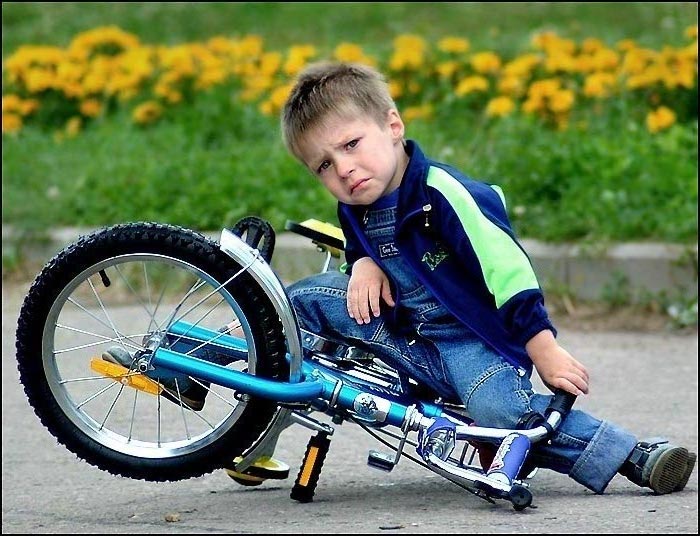 анализ детского дорожно-транспортного травматизмана територии обслуживания ОГИБДД МУ МВД России «Серпуховское» за 12 месяцев 2019 годаОбщие сведенияЗа отчетный период 2019 года  на территории обслуживания отдела ГИБДД МУ МВД России «Серпуховское» зарегистрировано 16 (АППГ – 16 ДТП) дорожно-транспортных происшествия с участием детей и подростков в возрасте до 16 лет, в результате которых  18  (АППГ – 17) юных участников дорожного движения получили травмы различной степени тяжести.Таким образом, по сравнению с аналогичными показателями 2018 года, количество дорожных аварий осталось на прежнем уровне. Все ДТП произошли на территории городского округа Серпухов на территории г.о. Пущино ДТП допущено не было. Распределение показателей детского дорожно-транспортного травматизмаВиды ДТП, в результате которых пострадали дети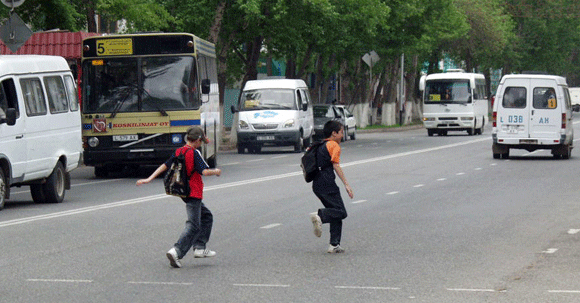        Самыми распространенными видами ДТП с участием несовершеннолетних являются столкновение ТС - 5 (АППГ – 3, +66,6 %), наезды на пешеходов – 8 ДТП (АППГ – 8) и наезд на велосипедистов – 2 ДТП (АППГ – 4 ДТП, - 50 %).          Числовая динамика дорожных аварий, в результате которых пострадали дети, по различным видам дорожно-транспортных происшествий за 2019 год  (АППГ-2018):Распределение пострадавших в ДТП детейпо основным категориям участников дорожного движения Виды ДТП, в результате которых пострадали детиДети, пострадавшие в результате ДТП, подразделяются на четыре категории участников дорожного движения: пешеходы, пассажиры автотранспорта, велосипедисты и водители мототехники. 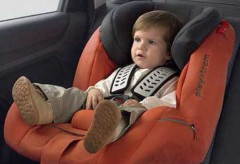 ПассажирыЗарегистрировано 6 ДТП  (АППГ - 4), в которых пострадали 8 детей. Двое детей, возраст 10 и 11 лет, перевозились на заднем пассажирском сидении, пристегнуты (жители г. Чехов МО);Ребенок 5-ти лет перевозился на заднем пассажирском сидении, с использованием ДУУ, пристегнут ремнем безопасности (житель г. Москва). Ребенок 15-ти лет перевозился на заднем пассажирском сидении, не пристегнут ремнем безопасности (житель г. Щелково МО).Двое детей, возраст 6 и 7 лет перевозились на заднем пассажирском сидении, с использованием ДУУ, пристегнуты ремнем безопасности   (жители г. Москва).Ребенок 15-ти лет перевозился на заднем пассажирском сидении, не пристегнут ремнем безопасности (житель г.о. Серпухов, учащийся МОУ «Дашковская СОШ»).Ребенок 6-ти лет перевозился на заднем пассажирском сидении, с использованием ДУУ, пристегнут ремнем безопасности (житель                     г.о. Серпухов, посещает МДОУ д/с № 4). Пешеходы С участием детей-пешеходов зарегистрировано 8 (АППГ- 8) ДТП, в которых травмировано 8 детей.  6 ДТП зарегистрировано в зоне действия пешеходного перехода. В двух случаях ДТП зарегистрированы вне зоны действия пешеходного перехода, дети находились без сопровождения взрослых. 7 пострадавших детей-пешеходов школьного возраста, один – дошкольного.  Ребенок 11-ти лет, без сопровождения взрослых, вне зоны действия пешеходного перехода (житель г.о. Серпухов, учащийся МБОУ СОШ №1).Ребенок 3-х лет, в сопровождении родителей, в зоне действия пешеходного перехода (житель г.о. Серпухов, ДДУ не посещает).Ребенок  13-ти лет, без сопровождения взрослых, вне зоны действия пешеходного перехода, передвигался на самокате (житель г.о. Серпухов, учащийся МБОУ СОШ № 3).Ребенок  9-ти лет, в сопровождении матери, в зоне действия пешеходного перехода, передвигался на самокате (житель г.о. Серпухов, учащийся МБОУ Гимназия № 1).Ребенок 10-ти лет, без сопровождения взрослых, в зоне действия пешеходного перехода (житель г.о. Серпухов, учащийся МОУ «Дашковская СОШ»).Ребенок 13-ти лет, без сопровождения взрослых, в зоне действия пешеходного перехода (житель г.о. Серпухов, учащийся МБОУ СОШ № 1).Ребенок 8-ми лет, без сопровождения взрослых, в придворовой территории  (житель г.о. Серпухов, учащийся МБОУ СОШ № 2).Ребенок 12-ти лет, без сопровождения взрослых, в зоне действия пешеходного перехода (житель г.о. Серпухов, учащийся МБОУ «Школа             № 8»).Велосипедисты С участием детей-велосипедистов зарегистрировано 2 (АППГ-4) ДТП, в которых травмированы 2 ребенка:Ребенок 7-ми лет, в сопровождении матери, в дворовой территории (житель г.о. Серпухов, воспитанник МДОУ д/с № 34).Ребенок 15-ти лет, двигался на велосипеде без сопровождения по пешеходному переходу (житель г.о. Серпухов, учащийся МБОУ Гимназия          № 1).Распределение пострадавших в ДТП  детей по возрастным категориям В таблице представлены статистические показатели с учетом распределения пострадавших детей по четырем основным возрастным группам:Долевое распределение детского дорожно-транспортного травматизма, в зависимости от возраста пострадавших детей, представлено на диаграммах:76 % ДТП приходится на детей школьного возраста, из которых наибольшему риску подвержены возрастная категория от 7 до 14 лет. Одной из причин значительного количества ДТП со школьниками является то обстоятельство, что детей, обучающихся в образовательных организациях в 2 раза больше, чем дошкольников. Также, данный факт объясняется тем, что в большинстве случаях, школьники находятся на улице и проезжей части без сопровождения взрослых, самостоятельно передвигаются из дома в школу и обратно, посещают всевозможные секции и кружки, тогда как дошкольники, как правило, находятся под присмотром родителей.Распределение показателей детского дорожно-транспортного травматизма в зависимости от погодных условийПоказатели ДТП с участием несовершеннолетних, при которых выявлены недостатки транспортно-эксплуатационного состояния улично-дорожной сетиВ 6 ДТП (37 %) с участием детей были выявлены недостатки транспортно-эксплуатационного состояния улично-дорожной сети. В результате данных ДТП 7 несовершеннолетних получили ранения. Распределение ДТП с участием детей,в зависимости от категории автодорогиКак видно из диаграмм наибольшее количество ДТП регистрируется на дорогах местного (муниципального) значения – 10 ДТП (63 %), на региональных дорогах - 6 ДТП (37 %).Распределение ДТП по времени суток Более половины ДТП происходит в период с 09 ч. 00 мин. до 18 ч. 00 мин. (9 ДТП). Данная тенденция связана с увеличением интенсивности транспортных потоков и активным пребыванием детей на улице. Распределение ДТП по дням неделиДиаграмма показывает, что наиболее аварийным днем за отчетный период является четверг (6 ДТП). Распределение детей в зависимости от места жительстваНа территории региона в ДТП получили травмы в дети, проживающие и обучающиеся в Серпуховском регионе  – 12 человек (67%), 6 человек (33 %) - иногородние. 2 детей являются учениками Гимназии № 1 г. Серпухова, 2 – МБОУ СОШ № 1, 1 – МБОУ СОШ № 2, 1 – МБОУ СОШ № 3, 1 – МБОУ «Школа № 8»,  2 – МОУ «Дашковская СОШ», 1 ребенок посещает МДОУ № 4 «Светлячок»         г. Серпухова, 1 ребенок посещает МДОУ № 34 «Звездочка» г. Серпухова, 1 – ДДУ не посещает.6 детей, пострадавших в ДТП, проживают вне территории обслуживания ОГИБДД МУ МВД России «Серпуховское» (1- г. Щелково МО, 2 – г. Чехов МО, 2 – г. Москва).Распределение основных показателей аварийности, в зависимости от мест проживания пострадавших в ДТП детей, представлено на диаграммах:Диаграммы распределения погибших и раненых детей по местам совершения ДТП       По местам совершения дорожно-транспортные происшествия распределились следующим образом:  9 (56 %) - в городской черте, 6 (38%) - в зоне действия пешеходных переходов. Анализ ДТП, произошедших  по вине детейЗа обозначенный период виновность в совершении дорожных аварий со стороны детей усматривается в 3 ДТП (АППГ – 4), что составляет 18,7 % от общего количества дорожных аварий с участием детей, в результате которых 3 ребенка получили ранения (АППГ – 4). Основными нарушениями правил дорожного движения со стороны детей и подростков повлекшими ДТП стали:переход проезжей части в неустановленном месте – 2 нарушения;нарушения ПДД велосипедистами – 1 нарушение. ДТП по вине водителей транспортных средствВиновность со стороны водителей транспортных средств прослеживается в 13ДТП (АППГ – 12), в результате которых 15 детей получили различные травмы (АППГ - 11).Основными причинами таких ДТП являются:нарушения правил проезда пешеходных переходов – 5 нарушений;выезд на полосу встречного движения – 1 нарушение;иные нарушения ПДД (нарушения правил движения в жилых зонах, нарушение дистанции, нарушения правил проезда перекрестков) – 6 нарушений.ДТП вне территории обслуживания ОГИБДД МУ МВД России «Серпуховское», в которых пострадали несовершеннолетние
жители г.о. Серпухов26.01.2019 г. в 12 ч. 00 мин. на 46 км+050 м. а/д «Крым» г.о. Подольск водитель а/м «Лада Ларгус» Низомидинов К.К., двигаясь со стороны  г. Москва в сторону г. Тула, совершил наезд на стоящую из ранее произошедшего ДТП с материальным ущербом, автомобиль «Ссанг Йонг». В результате ДТП пострадала несовершеннолетняя Громова Дарья Сергеевна, 24.06.2007 г.р., проживающая по адресу: г. Серпухов, ул. Октябрьская, д.15-а, кв. 59, учащаяся МБОУ Гимназия № 1, 5 «В» класс, которая находилась в автомобиле сзади слева, пристегнута ремнем безопасности, в сопровождении отца. Диагноз: «ушиб носа».26.02.2019 г. в 19 ч. 50 мин. на перекрестке Институтского шоссе, ул. Дружбы и проезда Наумова г.о. Протвино произошло дорожно-транспортное происшествие с участием несовершеннолетней Анохиной Прасковьи Евгеньевны, 08.05.2014 г.р., зарегистрированной и проживающей по адресу: Московская область, г.о. Серпухов, д. Калугино, д. 55-б, которая в момент ДТП находилась на заднем пассажирском сидении справа, в специальном детском удерживающем устройстве.11.06.2019 г. в 20 час. 20 мин. на 9 км автодороги регионального значения «Рязань (от села Шумашь) – Спасск-Рязанский – Ижевское - Лакаш» Рязанского района Рязанской области произошло дорожно-транспортное происшествие с участием несовершеннолетнего пассажира а/м «ГАЗ-2705» Шипулина Валентина Сергеевича, 24.04.2005 г.р., учащегося 8-го класса МОУ «Пролетарская СОШ».26.08.2019 г. в 15 часов 30 минут по адресу: г. Владимир, ул. Луначарского,            д. 35, произошло дорожно-транспортное происшествие с участием несовершеннолетнего пассажира а/м «Ситроен С-кросс» Сидоровой Варвары Владимировны, 01.12.2007 г.р., учащейся МБОУ СОШ № 18, 6 класс, которая в момент ДПТ находилась на заднем пассажирском сидении, пристегнута ремнем безопасности, в сопровождении отца. Диагноз: «СГМ».08.11.2019 г. в 06 часов 45 минут на 102 км + 600 м автодороги М-2 «Крым»             г.о. Серпухов произошло дорожно-транспортное происшествие с участием несовершеннолетних пассажиров а/м «Ниссан Альмера»: Топал Натальи Дмитриевны, 28.07.2012 г.р., учащейся МБОУ Лицей «Серпухов», 1 класс которая в момент ДПТ находилась на заднем пассажирском сидении слева, пристегнута ремнем безопасности, в сопровождении матери. Диагноз: «перелом правого плеча, перелом таза»; Топал Анны Дмитриевны, 18.11.2016 г.р., посещающей МДОУ д/с № 31 «Журавушка», которая в момент ДТП находилась на заднем пассажирском сидении справа, в детском удерживающем устройстве.21.12.2019 г. в 16 часов 18 минут на 17 км автодороги «Клетня-Брянск-Смоленск» произошло дорожно-транспортное происшествие с участием несовершеннолетнего пассажира а/м «Тойота Гайя» Коробцова Всеволода Павловича, 17.08.2014 г.р., посещающего МДОУ д/с № 50 «Ручеек», который в момент ДПТ находилась на заднем пассажирском сидении, пристегнут ремнем безопасности, в сопровождении отца. Диагноз: «закрытый перелом диафиза правого бедра со смещением».Профилактическая работапо линии пропаганды БДД за 12 месяцев 2019 годаВ целях снижения уровня детского дорожно-транспортного травматизма и привития юным участникам дорожного движения навыков безопасного поведения на улицах и дорогах группой по пропаганде БДД ОГИБДД в течение отчетного периода текущего года проделана значительная информационно-пропагандистская работа с привлечением представителей заинтересованных организаций и ведомств. За 12 месяцев 2019 года опубликовано (вышло в эфир) 1101 тематических материалов в местных средствах массовой информации, из них 75 статей выпущено в печатных СМИ, 780 информаций озвучено на радиостанциях, 61 сюжета показано на телевидении, 454 материалов размещено в интернет-изданиях, в том числе на сайтах ГУОБДД МВД России и ГУ МВД России по Московской области.	Руководящим составом и сотрудниками подразделения ОГИБДД проведено 10  брифингов, пресс-конференций, «круглых столов» по тематике БДД. 	Личным составом проведено 563 профилактических бесед с воспитанниками дошкольных образовательных организаций, 515 - с учащимися учреждений общего, 13 – с учащимися учреждений дополнительного образования, 39 - со студентами средних и высших учебных заведений.	Всего организовано 215 массовых информационно-пропагандистских мероприятий по профилактике дорожно-транспортных происшествий и снижению тяжести их последствий, из них 118 по предупреждению детского дорожно-транспортного травматизма.№ п/пПоказатель201920192018Динамика%1.ДТП с участием детей16161602.Погибло  00003.Ранено181817+5,84.ДТП по вине водителей131312+8,35.ДТП по вине детей334-256.Дети - пассажиры885+607.Дети - велосипедисты224-508.Дети - пешеходы88809.Водители мототранспорта000010.Иные 000011.Дети до 7 лет445-2012.Дети старше 7 лет141412+16,613.ДТП г.о. Серпухов161613+2315.ДТП г. Пущино003-100ПрофилактикаПрофилактикаПрофилактикаПрофилактикаПрофилактикаПрофилактика2019 г.2018 г.2018 г.%12.23 ч. 3 КРФ об АП 12.23 ч. 3 КРФ об АП 105511171117-5,5Основные возрастные категории%дошкольники  до 7 лет424школьники начальных классов от 7 до 10 лет528школьники средних классов от 10 до 14 лет633школьники старших классов от 14 до 16 лет317ИТОГО:18100Период времениДТПРанено00ч.00мин. – 07ч.00мин.1207ч.00мин. – 09ч.00мин.1109ч.00мин. – 12ч.00мин.2212ч.00мин. – 15ч.00мин.4415ч.00мин. – 18ч.00мин.3318ч.00мин. – 21ч.00мин.4421ч.00мин. – 24ч.00мин.12ВСЕГО:1618День неделиДТПРаненоПонедельник22Вторник34Среда11Четверг67Пятница22Суббота00Воскресенье22ВСЕГО:1618